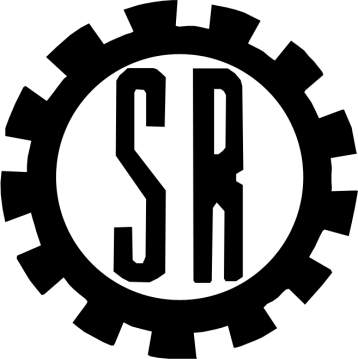 HIIHTOKOULUUN ILMOITTAUTUMINENHiihtokoululainenSotu (myös loppuosa)OsoitePostinumero ja -paikkaHuoltajaPuhelinSähköposti